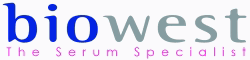 ПАСПОРТСреда RPMI 1640 без L-Глютамина без бикарбоната натрия без Фенолового КрасногоСерия N° : Артикул N° : Дата валидации: Срок годности: Хранение:M15133P0871 P087107 / 09 / 201607 / 09 / 2018+2/+8°CЭта среда для культур клеток не содержит компонентов животного происхожденияCailleau Laura Quality ServiceDate :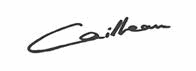 09/09/2016BIOWEST SAS - Rue de la Caille - 49340 Nuaillé - France - www.biowest.net Tel. : +33 (0)2 41 46 42 42 Fax : +33 (0)2 41 46 40 50 - email : biowest@biowest.netR.C. ANGERS B 341 853 554 - EORI FR 341 853 554 00044 -Code APE 2120ZPage 1 / 1